PRIMERA LENGUA MODERNA 6 (FRANCÉS): EXERCICE DE COMPRÉHENSION ORALE / EXPRESSION ÉCRITEhttp://www.france24.com/fr/20180307-actuelles-speciale-europe-egalite-salaires-femmes-hommes-journee-droits-femmesÉTUDE DU VOCABULAIRETrouvez des équivalences :-En finir avec :-Les rapports de domination : -Comment faire en sorte que (les européennes gagnent autant que les européens) :-Une loi anti discrimination (hommes – femmes) :-Une convention collective :-Avoir du mal à passer la rampe :-Un différentiel salarial :-Une directive européenne :-Un congé paternel :-Un congé parental :-À l’égard des femmes :-La montée des conservatismes :-Une tendance « passéiste » :Résumez les lignes principales proposées par Maria Arena, députée européenne (Commission des Droits des Femmes), pour mettre fin à la discrimination salariale des femmes, puis donnez votre avis argumenté à ce sujet (au total : 150 mots environ).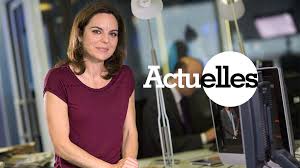 Émission spéciale : en finir avec les inégalités salariales en EuropeFrance24, Actuelles, 08.03.18 